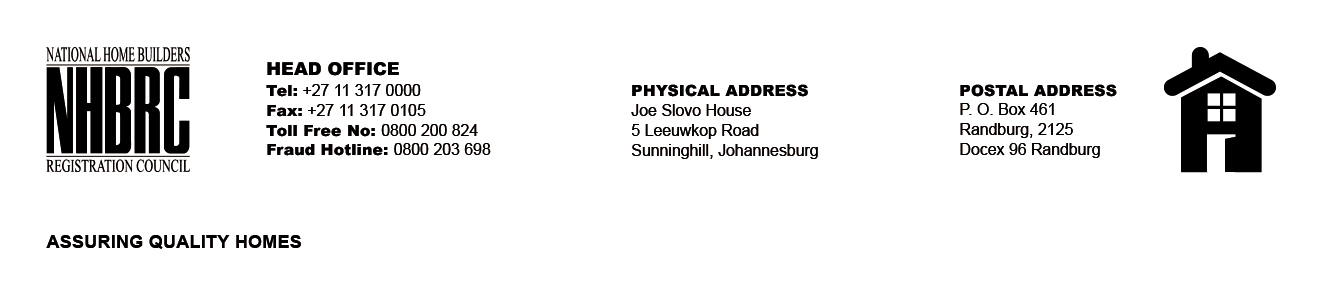 BID NUMBER: NHBRC 11/2023CLOSING DATE: 06 FEBRUARY 2024 @ 11H00BID DESCRIPTION: REQUEST FOR PROPOSALS: APPOINTMENT OF A PANEL OF SERVICE PROVIDERS TO PERFORM RESIDENTIAL INSPECTORATE ON BEHALF OF THE NHBRC FOR A PERIOD OF FIVE (5) YEARS                                                                                                        BLOEMFONTEIN, FREE STATEBID NUMBER: NHBRC 11/2023CLOSING DATE: 06 FEBRUARY 2024 @ 11H00BID DESCRIPTION: REQUEST FOR PROPOSALS: APPOINTMENT OF A PANEL OF SERVICE PROVIDERS TO PERFORM RESIDENTIAL INSPECTORATE ON BEHALF OF THE NHBRC FOR A PERIOD OF FIVE (5) YEARS                                                                                                        BLOEMFONTEIN, FREE STATEBID NUMBER: NHBRC 11/2023CLOSING DATE: 06 FEBRUARY 2024 @ 11H00BID DESCRIPTION: REQUEST FOR PROPOSALS: APPOINTMENT OF A PANEL OF SERVICE PROVIDERS TO PERFORM RESIDENTIAL INSPECTORATE ON BEHALF OF THE NHBRC FOR A PERIOD OF FIVE (5) YEARS                                                                                                        BLOEMFONTEIN, FREE STATE